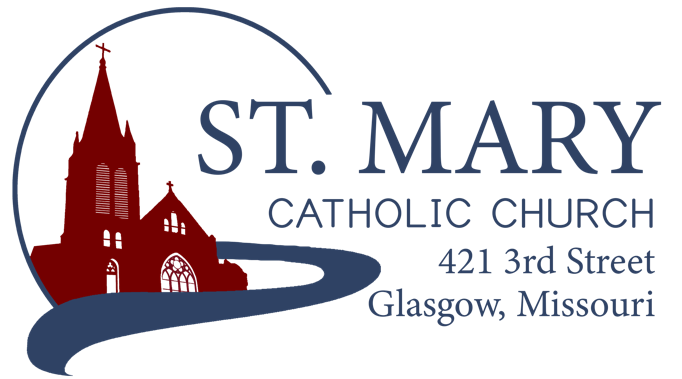 Mission StatementWe, the members of St Mary Parish, profess, practice, and proclaim our faith in Jesus Christ through word, sacraments, education and service.EMAIL: parishoffice@stmarysglasgow.orgWEBSITE: www.glasgowstmary.comFACEBOOK: St. Mary Church, Glasgow, MOSt. Mary Parish Office …………… 660-338-2053St. Mary School Office …………...…… 660-338-2258Parochial Administrator .….……  Fr. Joshua DuncanSchool Principal …..…….………  Mr. Kent J. MonnigParish Bookkeeper/Secretary…. Wanda FuemmelerSt. Mary Confessions:Saturdays 4:00 – 5:15 pmSt. Mary Parish Office Summer Hours: Tues., Wed., Thurs.:  8 a.m. to 3 p.m.St. Joseph Parish, Fayette – ScheduleTuesday …………….	Mass  6:00 PMConfessions   	5:15 to 5:45 PM             Sundays……..………	Mass  8:00 AMConfessions 	7:30 AMST. MARY HOLY MASS SCHEDULE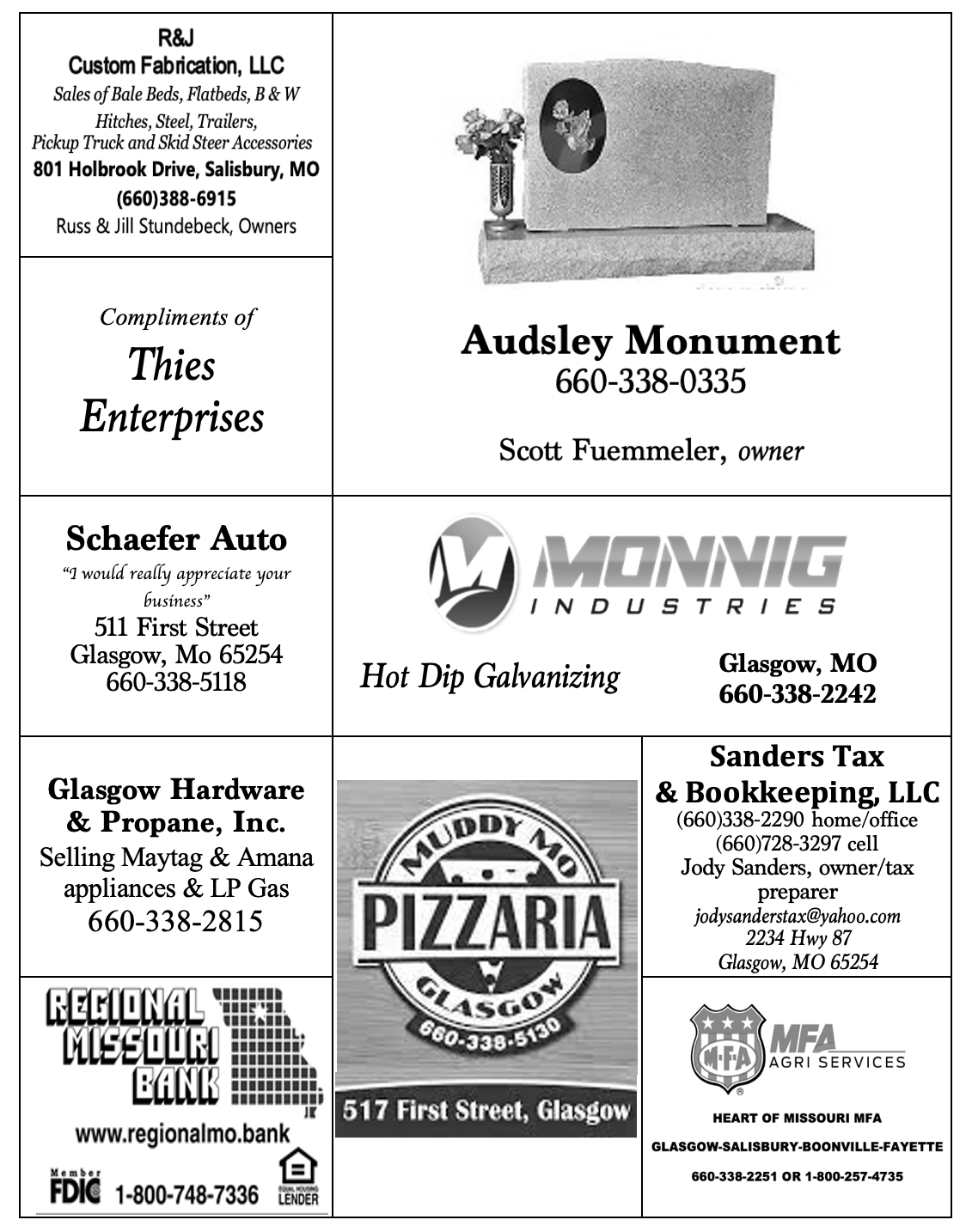 St. Mary Parish Tithing StewardshipJune 5, 2022                               $7,875.00    June 12, 2022                             	June 19, 2022                             June 26, 2022                                  Total direct deposits                    $Total for month 	                 $7,875.00Offertory budget goal / month $48,076.92Weekly goal   			 $12,019.23(Under) for one week            ($4,144.23)  Offertory Goal Year-to-date	$600,961.50Offertory year-to-date             $505,631.08(Under) Budget year-to-date  ($95,330.42)STEWARDSHIP – PARISH MINISTRIES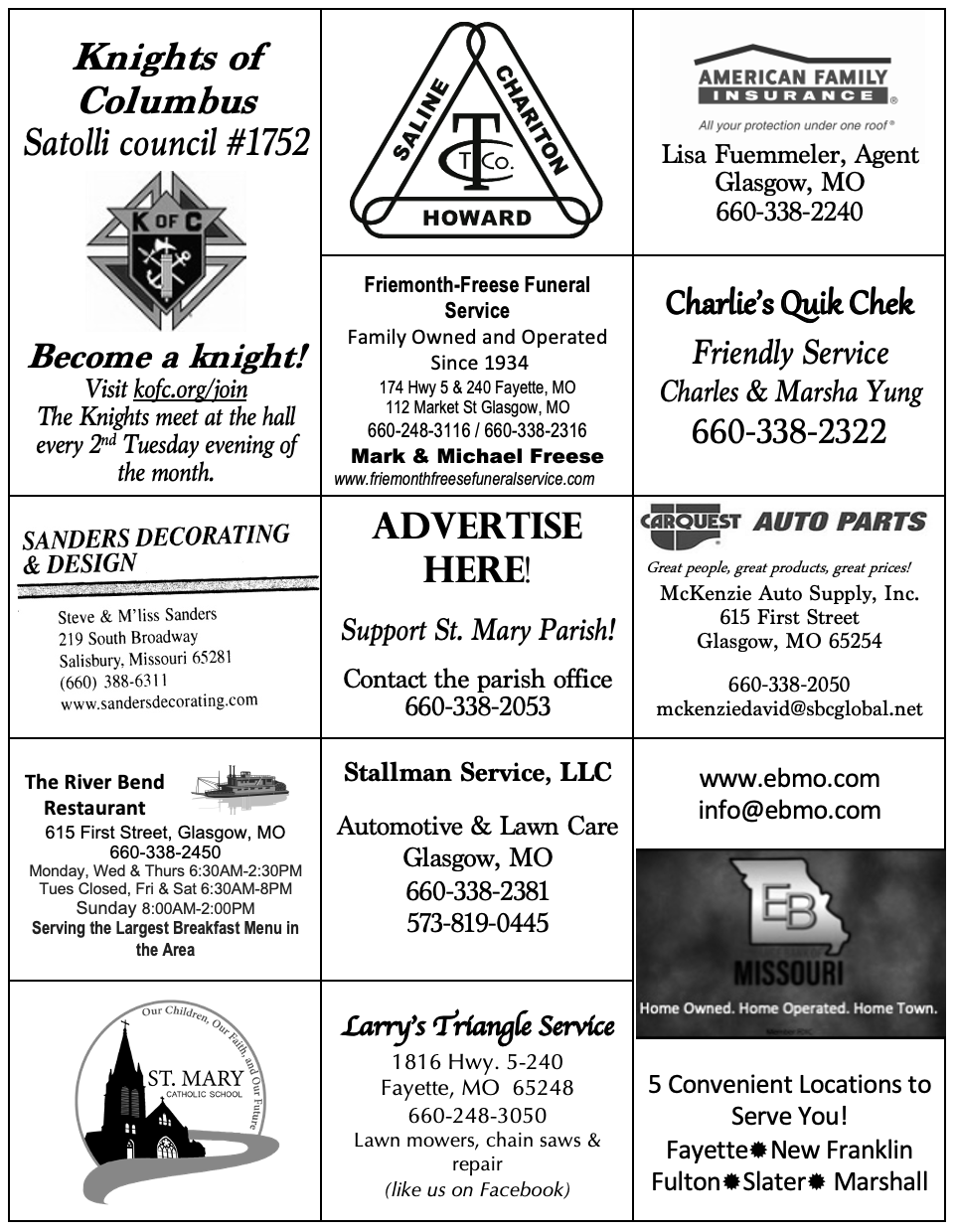 PLEASE PRAY FOR THE SICKNEW PARISH OFFICE HOURS FOR THE SUMMER: TUESDAY, WEDNESDAY, & THURSDAY FROM 8 AM TO 3 PM.       PARISH FINANCIAL NOTE     You may have noticed, the Budget YTD number dropped from last week due to an error that was discovered in classification of the receipt categories. We apologize for the error and are constantly striving to work towards more accurate financial transparency. It is proving to be quite the task at hand.      On a separate matter, we have completely depleted our on-hand reserves to pay our bills on-time. Your commitment to sacrificial giving of your tithe is so greatly appreciated.      It has also been asked – Will the preschool place an even greater burden on the finances than is already there? The answer is no. The preschool has a separate bank account to keep track of financial transactions. It will be a net-zero to the parish’s finances based on the study, research, and the way the preschool finances are being setup.       ST. MARY CAPITAL CAMPAIGNTotals as of June 8, 2022Pledged - $490,364.36 (98%)Goal - $500,000.00Pledges received - $452,766.36 (90%)Yet to Receive - $37,598.00Thank you!! Your generous support helps us to move forward to keep improving our campus.        Bishop McKnight’s June prayer intention for our Local Church is: “For all fathers; that through the intercession of St. Joseph they will be able to use their skills and gifts to love and provide for their children and raise them in the faith.”              2021-2022 CATHOLIC 
STEWARDSHIP APPEAL (CSA)Totals as of May 19, 2022Parish Goal = $13,260$ Received = $13,350 (100.7% of goal)$ Committed = $14,225 (107% of goal)Thank you to all who have given. ALL current pledges are asked to be fulfilled by JUNE 15.        STEWARDSHIP PRAYERHoly Spirit, Fire of Love, Open our hearts and minds to the blessings of life, faith and resources:Come, Holy Spirit! Guide us as we walk the ways of discipleship: Come, Holy Spirit!Make us faithful stewards of all we are, have, and will be: Come, Holy Spirit! Give us courage to serve boldly and with compassion: Come, Holy Spirit! Strengthen our faith as we grow more deeply in relationship with Christ and one another: Come, Holy Spirit! Enliven us in your presence: Come, Holy Spirit! For you are God with the Father and the Son, now and forever.Come, Holy Spirit, Come! Amen.       NEW COMMUNION HOSTSYou may have noticed that the Communion Breads have changed styles several times. Unfortunately, most of this is due to supply chain issues, rising costs, and quality. The current breads for Holy Mass that we will be using are handmade by Carmelite Nuns in Brooklyn, NY. They are also cheaper than the previously used (Cavanaugh / secular company). We are thankful to receive a quality product and support holy women religious!         CORPUS CHRISTI – Save the date!Sunday, June 19, 2022, is the Solemnity of the Most Holy Body and Blood of Christ / Corpus Christi. The Church has a rich tradition of holding eucharistic processions on the Solemnity of the Most Holy Body and Blood of Christ. The procession is one method for venerating the Blessed Sacrament. It is also an act of public witness – a wonderful opportunity for evangelization.- WEATHER PERMITTING – we are planning on having a Eucharistic Procession this year around our campus, immediately following the 10:00 AM Mass. Please join us if you can.        TOTUS TUUS – (“Totally Yours”)Totus Tuus is back and will take place at St. Mary’s School. Totus Tuus is a summer youth program that combines Catholic religious instruction and of course, FUN!  All parishioners are invited to participate and it's free! Registration and volunteer forms are available in the back of church. Please return forms to the envelope in the back by June 19th.  * Students going into Grades 7-12: June 26-June 30 in the evenings, 6:30-8:30 p.m. (Snacks and drinks will be provided.)  * Students going into Grades 1-6: June 27-July 1 from 8:00 a.m.-1:30 p.m. (Bring sack lunch and water bottle every day, snacks will be provided.)  * (Adult) Volunteer forms are also available in the back of church. All parishioners are urged to consider if they can help out. We need to provide lunches and dinners for the 4 team members every day, housing for either 2 women or 2 men for the week, and monetary donations to help cover costs for snacks. If you can help with any of these, please fill out a volunteer form and return it to the envelope. Thank you for all your support for our youth!  We are looking forward to a fun week!       Thanks to everyone who has already registered and donated to help with Totus Tuus week! Registration and volunteer forms are in the back of church. Please return them by next weekend, June 19th.We are still short: 3 lunches (a meal for 4 brought to school by 11:30), 1 dinner (a meal shared with the team at your home or restaurant at 5:00 pm), and possibly housing for either the 2 girls or 2 boys on the team (need sleeping and bathing facilities Saturday through Friday and have simple continental breakfasts available). Please fill out a volunteer form or contact Erin Witte if you are able to contribute.  573-489-1480There will be a parish potluck on Wednesday, June 29th at Kuemmel Park at 5:00. Hot dogs, hamburgers, water and table service will be provided.         (OTHER) SUMMER 2022 YOUTH OPPORTUNITIESMore information on each of these opportunities & sign up forms (online form) can be found at:www.diojeffcity.org/youth-ministry* CAMP LOLEK: (new) for Jr. High students (incoming 6th to 8th graders) $150 cost. We are excited to have many of our Jr. High Students already registered for this camp!Boys: July 10-13 / Girls: July 13-16* CAMP MACCABEE: 5-day adventure camp for (High School) incoming Freshman to incoming Senior guys. $150 cost. Two opportunities:June 19 – 24   July 17-22* CAMP SIENA: 5-day adventure camp for (High School) incoming Freshman to incoming Senior women. $150 cost. June 26 – July 1       CASSEROLE COMMITTEEThe Casserole Committee is ready to provide for any parish member/family in need. If you or someone you know could use the help of the Committee, please reach out to:     * Megan Meyer 573-881-7021     * Jessica Chrislaw 660-672-9068     * Molly Monnig 660-888-1483        CURSILLO WEEKENDSocrates said that an un-examined life is not worth living. Yet, in order to do this, one has to deliberately carve out a block of time to study oneself and the world with a goal of becoming a more balanced, better human being. Making a Cursillo Weekend is a once-in-a-lifetime opportunity to examine one’s life and figure out what is truly important. Cursillo is a Spanish word (pronounced koor-SEE-yo); it is a short course for all adult Catholics that emerged in Spain and quickly spread through most of the world. It involves spending an extended weekend in a quiet and reflective environment with other Catholics guided by a priest, a deacon and other laity. This team provides for your spiritual and physical needs while you explore the question, WHAT IS A CATHOLIC LIFE WELL-LIVED? Fortunately, the next Cursillo weekends will be held in Columbia, Missouri. Here are the dates:* Men: starts the evening of July 14-July 17th * Women: starts the evening of August 4 -August 7thContact Tammy McMillan 660-728-9936 with any questions and to request an application to make your Cursillo weekend.       ST. MARY SCHOOL NEWSWE HOPE THAT YOU ALL HAVE A HOLY, BLESSED, AND RESTFUL SUMMER VACATION!AFTERSCHOOL CARE – 2022-2023We are excited to be able to offer afterschool care for the upcoming school year. Registration forms will be soon available. Registration is monthly for a discounted rate, or there will be a regular “drop-in” daily rate, provided the space and staff are available. If you register using the monthly discounted rate – you’re welcome to use afterschool care as often or as little as you’d like for that month – your child(ren) will have a spot guaranteed for the month you registered. Look for the forms with more information coming soon! If you or someone you know would like to work – it is a paid position, and the hours would be roughly 2:45pm – 5:45pm (M-F). Please contact the School Office.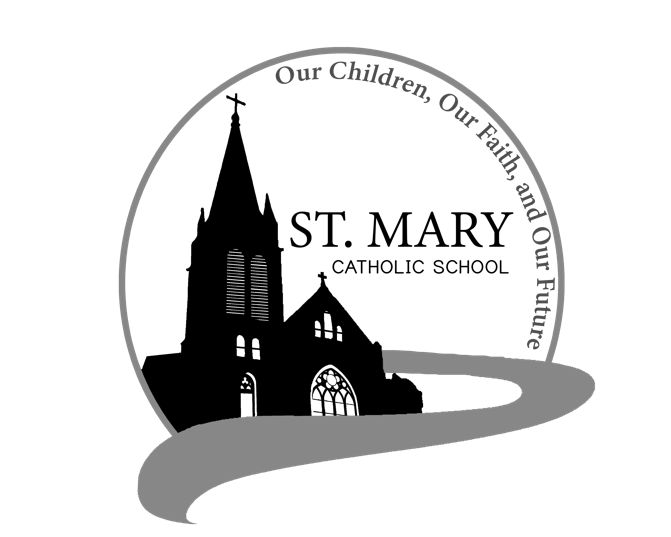 Sat June 115:30 pmSuzy Himmelberg†Sun June 1210:00 amAileen Thies†Tues June 14(6:00 pm)       S.J. FAYETTE MASSWed. June 158:15 amRose Brown†Thurs June 168:15 amBarbara Sellmeyer & deceased family members†Fri June 178:15 amVirginia Hackley†Sat June 185:30 pmFather Paul Hartley†Sun June 1910:00 amPeople of St Mary & St Joseph ParishSat. June 18RosaryHost TeamLectorEO MinistersChoirServersSun. June 19RosaryHost Team LectorEO Ministers                                                                                                                                                                                                                                                                                                                                                                                                                                                                                                                                                                                              ChoirServers5:30 pmMarjorie ThiesJenna Lee familyJim HackmanJim HackmanAnna McBride(loft)Cecilia’s VoiceGeorge & AJ Westhues10:00 AMKent & Joyce MonnigJosh & Terin Fuemmeler familyAmber MonnigDavid BrucksRyan Monnig (loft)Rise Up & RejoiceAva & Jayson FuemmelerElla Marie WilsonJason MonnigCindy Wilson Hall              Byron StalloNursing HomeResidents                               All Military personnel      And their familiesDena Fitzgerald  Sam AudsleyLayla JohnsonAll Shut InsNina Bell SchaferTony MonnigSuzanne Freese Greg LarmSister Jania KeoghJohn MurphyBetty KingMary McCoyTony HoltMary Kay NollSophia FriedrichGwen BrandGary StallmanLucille VoseDorothy ColvinMargie LewisWilma ChristensenDaniel StallmanBlake MankenDoris GibbsCindy CrowleyRhonda HammonsTrish LewisKevin PerryDaniel EnyeartChance LacklandKaren AldenSheila SellmeyerDamian BartonWill BeamanWayne AholtCharlie YungTim Brooks